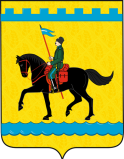 Контрольно-счетная палата муниципального образования Сакмарский район461420, Россия, Оренбургская область, Сакмарский район, с. Сакмара,ул. Советская, д. 25, каб. 401, e-mail: ksp@sk.orb.ru, Тел (35331) 22-1-9424.04.2023 г.ЗАКЛЮЧЕНИЕконтрольно-счетной палаты муниципального образования Сакмарский район на проверку годового отчета «Об исполнении бюджета администрации муниципального образования Краснокоммунарский поссовет Сакмарского района Оренбургской области за 2022 год»          Заключение Контрольно-счетной палаты муниципального образования Сакмарский район (далее - Контрольно-счетная палата) подготовлено в соответствии с требованиями Бюджетного Кодекса Российской Федерации (далее – БК РФ), инструкцией «О порядке составления и представления годовой, квартальной и месячной отчетности об исполнении бюджетов бюджетной системы Российской Федерации», утвержденной приказом Министерства финансов РФ от 28.12.2010 №191н (далее – Инструкция №191н), положением «О Контрольно-счетной палате муниципального образования Сакмарский район», утвержденным решением Совета депутатов муниципального образования Сакмарский район от 07.11.2022 №135 (с учетом изменений от 19.12.2022 №142), соглашением о передаче Контрольно-счетной палате муниципального образования Сакмарский район полномочий Контрольно-счетного органа сельского поселения по осуществлению внешнего муниципального финансового контроля от 19.12.2022 года, положением о бюджетном процессе в Краснокоммунарском поссовете, планом работы Контрольно-счетной палаты на 2023 год.         В соответствии с требованиями ст. 264 БК РФ, представленный отчет содержит в себе показатели, определяющие основные характеристики бюджета, а именно данные общего объема доходов, расходов, дефицита/профицита бюджета.          Ведение учета и отчетности по исполнению бюджета в 2022 году осуществлялось ведущим специалистом администрации МО Краснокоммунарский поссовет Сакмарского района Оренбургской области Демина Светлана Геннадьевна.   Бюджетная отчетность представлена 29.03.2023 года на бумажном носителе в сброшюрованном и пронумерованном виде, с оглавлением, но без сопроводительного письма (пункт 4 Инструкции №191н).         Бюджетная отчетность муниципального образования Краснокоммунарский поссовет по состоянию на 1 января 2023 года составлена нарастающим итогом с начала года в рублях с точностью до второго десятичного знака после запятой, что соответствует пункту 9 Инструкции №191н.	Бюджет Краснокоммунарского поссовета на 2022 год утвержден Решением Совета депутатов от 24.12.2021 №77 «О бюджете  муниципального образования Краснокоммунарский поссовет Сакмарского района на 2022 год и плановый период 2023 и 2024 годов». В бюджет были внесены изменения Решениями Совета депутатов от 28.01.2022 №84, от 24.02.2022 №90, от 21.12.2022 №120. Решения размещены на сайте администрации поселения.    Доходная часть бюджета по данным отчета об исполнении бюджета исполнена на 103,9% к утвержденным годовым назначениям 23946,8 тыс. рублей, и составила 24874,1 тыс. рублей. Расходная часть бюджета района исполнена на 96,1% к утвержденным годовым назначениям 25924,4 тыс. рублей, и составила 24902,7 тыс. рублей. Дефицит бюджета составил 28,6 тыс. рублей, при утвержденном дефиците  1977,6 тыс. рублей.ДОХОДЫ         Доходы бюджета и отклонения исполнения от утвержденных бюджетных назначений в разрезе налоговых и неналоговых доходов и безвозмездных поступлений за 2021-2022 годы представлены в таблице:     В структуре доходов бюджета за 2022 год доля поступлений налоговых и неналоговых доходов составляет 36,0%, безвозмездных поступлений 64,0%. Доходная часть бюджета в 2022 году по сравнению с 2021 годом сократилась на 1370,9 тыс. рублей.    Налоговые и неналоговые доходы и отклонения исполнения доходов бюджета от утвержденных бюджетных назначений в разрезе статей доходов за 2021-2022 годы представлены в таблице:	Поступления налоговых и неналоговых доходов в 2022 году по сравнению с 2021 годом увеличились на 1132,8 тыс. рублей, из них: НДФЛ на 595,7 тыс. рублей; налоги на товары (работы, услуги) на 215,8 тыс. рублей; ЕСХН на 2,1 тыс. рублей; налог на имущество на 103,2 тыс. рублей;  земельный налог на 59,4 тыс. рублей;  доходы от оказания платных услуг и компенсации затрат государства на 75,3 тыс. рублей;  прочие неналоговые доходы на 159,0 тыс. рублей. Поступление сократились в 2022 году по сравнению с 2021 годом: по гос.пошлине на 1,7 тыс. рублей; по доходам от использования имущества, находящегося в государственной и муниципальной собственности на 75,1 тыс. рублей; по штрафам, санкциям, возмещение ущерба на 0,9 тыс. рублей.          Основным бюджетообразующим  доходным источником в 2022 году  был налог на доходы  физических лиц (далее - НДФЛ) с удельным весом 46,8%. Фактические поступления НДФЛ в бюджет составили 4194,3 тыс. рублей, исполнение 108,5% от уровня утвержденного плана на 2022 год.          Налоги на товары (работы, услуги) проще говоря, акцизы поступили в бюджет в размере 1417,6 тыс. рублей, план исполнен на 115,3%.          Годовой план по налогам на совокупный доход (единый сельскохозяйственный налог) исполнен на 340% (6,8 тыс. рублей).           Годовой план по налогу на имущество исполнен на 112,2% (323,1 тыс. рублей).           По земельному налогу годовой план исполнен на 132,1% (2010,6 тыс. рублей).	Годовой план по государственной пошлине исполнен на 95,0% (20,9 тыс. рублей).	Доходы от использования имущества, находящегося в государственной и муниципальной собственности исполнены на 91,7% (663,4  тыс. рублей).	Годовой план от оказания платных услуг и компенсации затрат государства исполнен на 102,4% (164,3 тыс. рублей).Поступление в бюджет прочих неналоговых доходов в сумме 159,0 тыс. рублей, годовой план исполнен на 96,8%.          Безвозмездные поступления от других бюджетов бюджетной системы РФ (дотации, субсидии, субвенции, иные межбюджетные трансферты, прочие безвозмездные поступления), представлены в таблице:          Безвозмездные поступления от других бюджетов бюджетной системы РФ в виде дотаций, субвенций и иных межбюджетных трансфертов исполнены на 100% к уточненному плану, субсидии исполнены на 96,7%. В 2022 году по сравнению с 2021 годом безвозмездные поступления сократились на 2503,7 тыс. рублей.РАСХОДЫ          Бюджет по расходам за 2022 год утвержден в объеме 25924,4 тыс. рублей, исполнен на 24902,7 тыс. рублей, исполнение 96,1% к утвержденному плану.    Общая характеристика расходов по разделам функциональной классификации за 2021-2022 годы  приведена в таблице:Расходная часть бюджета в 2022 году по сравнению с 2021 годом сократилась на 1578,3 тыс. рублей, из них: национальная экономика на 434,8 тыс. рублей; социальная политика на 15,5 тыс. рублей; физическая культура и спорт на 2945,1 тыс. рублей. Расходы увеличились: по общегосударственным вопросам на 1367,3 тыс. рублей; по национальной обороне на 23,1 тыс. рублей; по национальной безопасности и правоохранительной деятельности на 83,1 тыс. рублей; по жилищно-коммунальному хозяйству на 41,6 тыс. рублей; по культуре и кинематографии на 302,0 тыс. рублей.Наибольшую долю в общей сумме расходов, составляют расходы на национальную экономику 33,3% и общегосударственные расходы 29,3%.Наименьшую долю в структуре расходов до 1,8% составляют: национальная оборона; национальная безопасность и правоохранительная деятельность, социальная политика и физическая культура и спорт.В разрезе разделов функциональной классификации расходы бюджета составили по:          1) разделу «Общегосударственные вопросы» - 7295,6 тыс. рублей, исполнение составило 95,1% от плановых назначений, в том числе:     - по подразделу «Функционирование высшего должностного лица   субъекта Российской Федерации и муниципального образования» 1004,1 тыс. рублей, исполнение составило 98,8% к годовому плану;     - по подразделу «Функционирование Правительства РФ, высших исполнительных органов государственной власти субъектов РФ, местных администраций» - 4822,0 тыс. рублей, исполнение составило 97,5% к годовому плану;    - по подразделу «Обеспечение деятельности финансовых, налоговых и таможенных органов и органов финансового надзора» - 62,1 тыс. рублей, исполнение составило 100,0%  от уровня годового плана;	- по подразделу «Другие общегосударственные вопросы» - 1407,4 тыс. рублей, исполнение составило 85,3%;	2) разделу «Национальная оборона» расходы составили 278,0 тыс. рублей, исполнение составило 100% от уровня годового плана;3) разделу «Национальная безопасность и правоохранительная деятельность» составили 275,7 тыс. рублей, исполнение составило 100,0 % от  уровня годового плана;          4) разделу «Национальная экономика» произведены на сумму  8298,7 тыс. рублей, исполнение составило  95,7 % плана года, в том числе:          - по подразделу «Дорожное хозяйство (дорожные фонды)» - 8091,9 тыс. рублей, исполнение составило 95,6% от  уровня годового  плана;- по подразделу «Другие вопросы в области национальной экономики» (градостроительная деятельность) – 206,8 тыс. рублей, исполнение составило 100,0 % от годовых плановых назначений;          5) разделу «Жилищно-коммунальное хозяйство» составили 4929,4 тыс. рублей, исполнение составило 97,0% к уровню годового плана, из них:- по подразделу «Коммунальное хозяйство» в сумме 1717,6 тыс. рублей, исполнение составило 99,0% к уровню годового плана;- по подразделу «Благоустройство» в сумме 3211,8 тыс. рублей, исполнение составило 95,9% к уровню годового плана;          6) разделу «Культура, кинематография» расходы из бюджета произведены на сумму 3206,1 тыс. рублей, исполнение составило 98,3% к уровню годового плана, из них:- по подразделу «Мероприятия в сфере культуры» в сумме 1096,1 тыс. рублей, исполнение составило 95,3% от уровня годового плана;- по подразделу «Иные межбюджетные трансферты муниципального района на осуществление полномочий поселений в сфере культуры» в сумме 2110,0 тыс. рублей, исполнение составило 100,0% от годовых плановых назначений;7) разделу «Социальная политика» составили 183,4 тыс. рублей, исполнение составило 100,0%;8) разделу «Физическая культура и спорт» расходы из бюджета произведены в сумме 435,8 тыс. рублей, исполнение составило 86,7% от уровня годового плана.	В соответствии со ст.81 Бюджетного кодекса РФ в составе расходов бюджета (решением №77 от 24.12.2021г.) был утвержден резервный фонд в размере 62,0 тыс. рублей или 0,3% общего объёма расходов, что не противоречит требованиям и ограничениям, установленным п.3 ст.81 Бюджетного кодекса РФ (не более 3%). План по резервному фонду изменен на 0,0 тыс. рублей. Средства резервного фонда администрации Краснокоммунарского поссовета в отчетном периоде не расходовались. 	Показатели отчета об исполнении бюджета ф.0503117 соответствуют аналогичным показателям ф.0503123 (отчет о движении денежных средств); ф.0503124 (отчет о кассовом поступлении и выбытии бюджетных средств; ф.0503128 (отчет о бюджетных обязательствах).	Баланс исполнения бюджета (ф.0503120) содержит данные о нефинансовых и финансовых активах, обязательствах муниципальных образований на первый и последний день отчетного периода по счетам плана счетов бюджетного учета. Показатели данной формы соответствуют аналогичным показателям ф.0503130 (баланс главного распорядителя, распорядителя, получателя бюджетных средств, главного администратора, администратора источников финансирования дефицита бюджета, главного администратора, администратора доходов бюджета);  ф.0503168 (сведения о движении нефинансовых активов); ф.0503169 (сведения о кредиторской и дебиторской задолженности); ф.0503178 (сведения об остатках денежных средств на счетах получателя бюджетных средств). 	Пояснительная записка (ф.0503160) содержит информацию, оказавшую существенное влияние и характеризующую организационную структуру субъекта бюджетной отчетности за отчетный период, анализ исполнения бюджета и бюджетной отчетности, а также сведения о результатах  использования бюджетных ассигнований, бюджетных средств в отчетном  финансовом году.         Проверкой по соблюдению положений Инструкции №191н в части заполнения таблиц, форм и сведений установлено следующее:         1) имеются замечания по заполнению пояснительной записки (ф.0503160) (п.152 Инструкции №191н):          - общие сведения не предусмотрены п.152 Инструкции №191н:         - в 1 разделе пояснительной записки отсутствуют: информация об исполнителе (ФИО, должность), составившем бухгалтерскую отчетность; информация оказавшая существенное влияние и характеризующая организационную структуру субъекта бюджетной отчетности за отчетный период, не нашедшую отражения в таблицах и приложениях;  информация о наличии государственных (муниципальных) унитарных и казенных предприятий; наименование граф Таблицы №1 не соответствует п.153 Инструкции 191н;         - в разделе 2 пояснительной записки отсутствует информация о техническом состоянии, эффективности использования, обеспеченности основными фондами, основных мероприятиях по улучшению состояния и сохранности основных средств, характеристика комплектности. В разделе 2 остаточная стоимость должна быть 1747445,00 рублей, а не 1747445 00 рублей;          - в разделе 3 пояснительной записки говорится о том, что изменение бюджетной росписи главного распорядителя бюджетного средств предоставлены в ф.0503163, но данная форма не представлена и отменена 31.01.2020. В таблице №3 отсутствуют номера статей закона (решения) о бюджете, кроме того в графе «содержание статьи закона (решения) о бюджете» общий объем бюджетных ассигнований на выплату пенсий за выслугу муниципальным служащим должен быть 185,0 тыс. рублей, а не 159,8 тыс. рублей, в графе «причины неисполнения» должны содержаться причины неисполнения, а не объем бюджетных ассигнований на выплату пенсий;   	- объем дебиторской и кредиторской задолженности, содержащийся в разделе 4 пояснительной записки не соответствует данным форм годового отчета. Сведения о проведенной инвентаризации должны содержаться в разделе 5 пояснительной записки, а не в разделе 4. В разделе 4 отсутствуют информация (пояснения) о некассовых операциях, отраженных в Отчете (ф.0503127);          - в разделе 5 пояснительной записки отсутствуют: сведения об исполнении судебных решений по денежным обязательствам бюджета (ф.0503296); cведения о проведении инвентаризаций (Таблица №6). Сведения об исполнении бюджета (ф.0503164) и сведения об исполнении мероприятий в рамках целевых программ (ф.0503166) должны быть отражены в разделе 3 пояснительной записки, а не в разделе 5. Таблицы №5 и №7 отменены 31.01.2020 года, таблицы №8, №9, №10 формируются Пенсионным фондом Российской Федерации;	2) в сведениях по дебиторской задолженности учреждения (ф. 0503169) при наличии просроченной задолженности на конец отчетного периода, Раздел 2. «Сведения о просроченной задолженности» не заполнен;         3) в нарушение п.163 Инструкции №191н в сведениях об исполнении бюджета (ф.0503164) по разделу 1 «Доходы бюджета» по КБК не заполнен столбец «Код причины отклонений от планового процента»;          4) для проверки достоверности составления бюджетной отчетности в администрации Краснокоммунарского поссовета была запрошена главная книга за 2022 год. Выборочно по счетам 101, 104, 105 были сверены остатки на начало и конец года, обороты за год. По счету 101и 104 обороты и остаток на начало и конец периода главной книги соответствуют данным годового отчета. По счету 105 обороты и остатки главной книги не соответствуют данным годового отчета.ВЫВОДЫ         1. Отчет представлен в контрольно-счетную палату для проверки годового отчета об исполнении бюджета сельского поселения за 2022 год и подготовки заключения в установленные сроки.         2. При контрольном соотношении показателей форм представленной годовой отчетности за 2022 год расхождений не обнаружено.         3. При составлении годовой отчетности нарушены пункты 4, 152, 157, 159, 162, 163, 167 Инструкции №191н.          4. Представленный годовой отчет частично соответствует данным бухгалтерского учета.         5. Выявленные замечания необходимо устранить.ДоходыУтверждено, тыс. руб.Утверждено, тыс. руб.Исполнено, тыс. руб.Исполнено, тыс. руб.Отклонение, тыс. руб.Отклонение, тыс. руб.Исполнение, %Исполнение, %Доля, %Доля, %Доходы2021202220212022202120222021202220212022Налоговые и неналоговые 7009,77978,67827,28960,0817,5981,4111,7112,329,836,0Безвозмездные поступления18417,915968,218417,815914,1-0,1-54,1100,099,770,264,0ВСЕГО25427,623946,826245,024874,1817,4927,3103,2103,9100,0100,0ДоходыУтверждено, тыс. руб.Утверждено, тыс. руб.Исполнено, тыс. руб.Исполнено, тыс. руб.Отклонение, тыс. руб.Отклонение, тыс. руб.Исполнение, %Исполнение, %Доля, %Доля, %Доходы2021202220212022202120222021202220212022Налог на прибыль, НДФЛ3405,93867,13598,64194,3192,7327,2105,7108,546,046,8Налоги на товары (работы, услуги)1179,11229,11201,81417,622,7188,5101,9115,315,415,8Налоги на совокупный доход (ЕСХН)1,02,04,76,83,74,8470,0340,00,10,1Налог на имущество264,0288,0219,9323,1-44,135,183,3112,22,83,6Земельный налог1414,01522,01951,22010,6537,2488,6138,0132,124,922,4Государственная пошлина 22,022,022,620,90,6-1,1102,795,00,30,3Доходы от использования имущества, находящегося в государственной и муниципальной собственности723,7723,7738,5663,414,8-60,3102,091,79,47,4Доходы от оказанных платных услуг и компенсации затрат государства0160,589,0164,389,03,80102,41,11,8Штрафы, санкции, возмещение ущерба000,900,900000Прочие неналоговые доходы0164,20159,00-5,2096,801,8ВСЕГО7009,77978,67827,28960,0817,5981,4111,7112,3100,0100,0ДоходыУтверждено, тыс. руб.Утверждено, тыс. руб.Исполнено, тыс. руб.Исполнено, тыс. руб.Отклонение, тыс. руб.Отклонение, тыс. руб.Исполнение, %Исполнение, %Доля, %Доля, %Доходы2021202220212022202120222021202220212022Дотации 12739,813962,612739,813962,600100,0100,069,287,7Субсидии2325,91630,62325,81576,5-0,1-54,1100,096,712,69,9Субвенции254,9278,0254,9278,000100,0100,01,41,8Иные межбюджетные трансферты300,697,0300,697,000100,0100,01,60,6Прочие безвозмездные поступления2796,702796,7000100,0015,20ВСЕГО18417,915968,218417,815914,1-0,1-54,1100,099,7100,0100,0РасходыУтверждено, тыс. руб.Утверждено, тыс. руб.Исполнено, тыс. руб.Исполнено, тыс. руб.Отклонение, тыс. руб.Отклонение, тыс. руб.Исполнение, %Исполнение, %Доля, %Доля, %Расходы2021202220212022202120222021202220212022Общегосударственные вопросы 6437,07673,35928,37295,6-508,7-377,792,195,122,429,3Национальная оборона 254,9278,0254,9278,0001001000,91,1Национальная безопасность и правоохранительная деятельность 192,6275,7192,6275,7001001000,71,1Национальная экономика9105,88668,78733,58298,7-372,3-370,095,995,733,033,3Жилищно-коммунальное хозяйство 4988,05082,64887,84929,4-100,2-153,298,097,018,519,8Культура, кинематография 3079,13260,02904,13206,1-175,0-53,994,398,311,012,9Социальная политика 198,9183,4198,9183,4001001000,70,7Физическая культура и спорт 3384,9502,73380,9435,8-4,0-66,999,986,712,81,8Итого:27641,225924,426481,024902,7-1160,2-1021,795,896,1100,0100,0Председатель Контрольно-счетной палаты ___________А.В.ЧеботареваИнспектор Контрольно-счетной палаты___________Г.А.Пегова